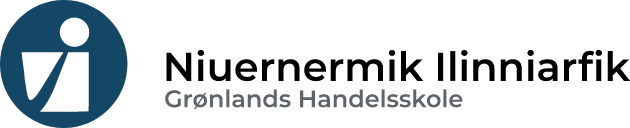      Telefon: +299 32 30 99			     Telefon: +299 32 30 99      Fax: + 299 32 32 55			      Fax: + 299 32 32 55     Mail: ninuuk@ninuuk.gl			      Mail: ninuuk@ninuuk.gl      www.ninuuk.gl                  Niuernermik ilinniarfik Nuuk	      www.ninuuk.gl                 Niuernermik ilinniarfik Nuuk	                    Aqqusinersuaq 18			                   Aqqusinersuaq 18                    3900 Nuuk			                   3900 Nuuk                     Grønland			                   Grønlnd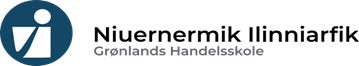      Telefon: +299 32 30 99			     Telefon: +299 32 30 99      Fax: + 299 32 32 55			      Fax: + 299 32 32 55     Mail: ninuuk@ninuuk.gl			      Mail: ninuuk@ninuuk.gl      www.ninuuk.gl                  Niuernermik ilinniarfik Nuuk	      www.ninuuk.gl                 Niuernermik ilinniarfik Nuuk	                    Aqqusinersuaq 18			                   Aqqusinersuaq 18                                                    3900 Nuuk			                   3900 Nuuk               	                    Grønland			                   Grønlnd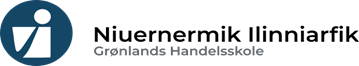      Telefon: +299 32 30 99			     Telefon: +299 32 30 99      Fax: + 299 32 32 55			      Fax: + 299 32 32 55     Mail: ninuuk@ninuuk.gl			      Mail: ninuuk@ninuuk.gl      www.ninuuk.gl                  Niuernermik ilinniarfik Nuuk	      www.ninuuk.gl                 Niuernermik ilinniarfik Nuuk	                    Aqqusinersuaq 18			                   Aqqusinersuaq 18                                                    3900 Nuuk			                   3900 Nuuk                	                    Grønland			                   Grønlnd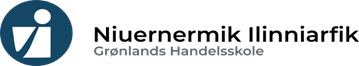       Telefon: +299 32 30 99			     Telefon: +299 32 30 99      Fax: + 299 32 32 55			      Fax: + 299 32 32 55      Mail: ninuuk@ninuuk.gl			      Mail: ninuuk@ninuuk.gl      www.ninuuk.gl                  Niuernermik ilinniarfik Nuuk	      www.ninuuk.gl                 Niuernermik ilinniarfik Nuuk	                    Aqqusinersuaq 18			                   Aqqusinersuaq 18                                                    3900 Nuuk			                   3900 Nuuk                 	                    Grønland			                   Grønlnd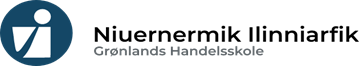 Telefon: +299 32 30 99			     Telefon: +299 32 30 99      Fax: + 299 32 32 55			      Fax: + 299 32 32 55      Mail: ninuuk@ninuuk.gl			      Mail: ninuuk@ninuuk.gl      www.ninuuk.gl                  Niuernermik ilinniarfik Nuuk	      www.ninuuk.gl                 Niuernermik ilinniarfik Nuuk	                    Aqqusinersuaq 18			                   Aqqusinersuaq 18                                                    3900 Nuuk			                   3900 Nuuk                 	                    Grønland			                   Grønlnd